RETO 1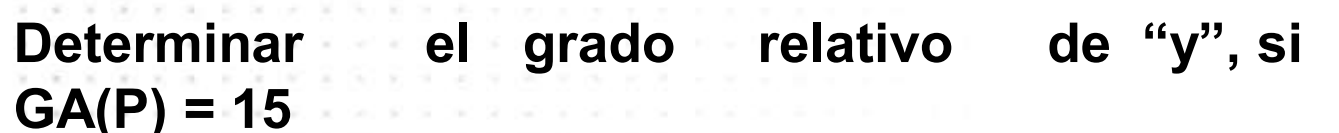 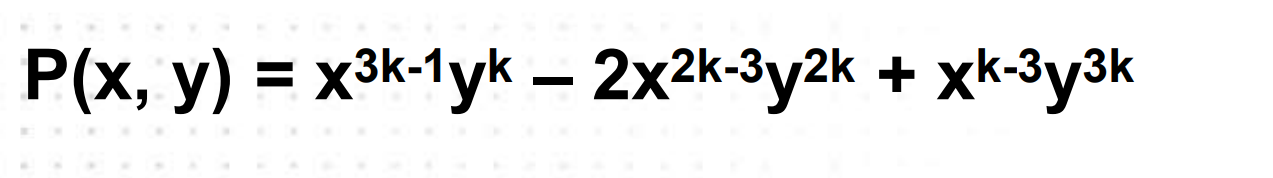 RETO 2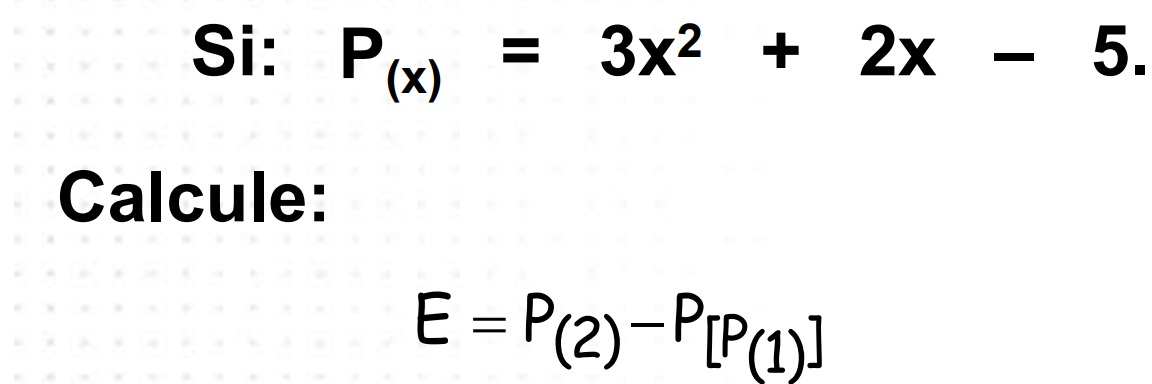 PRACTICA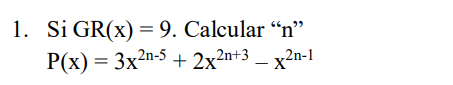 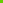 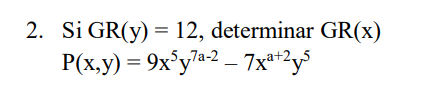 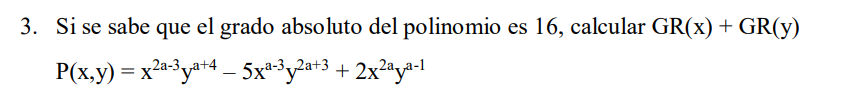 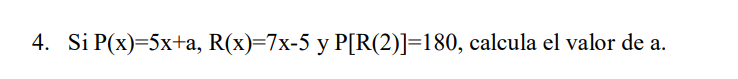 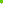 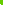 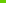 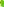 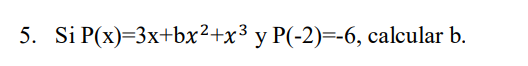 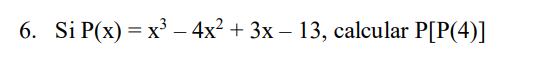 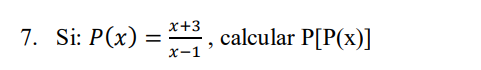 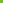 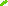 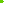 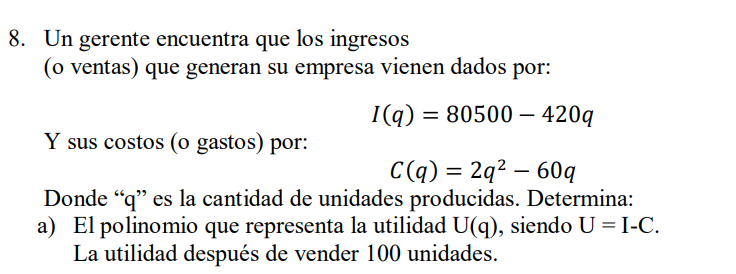 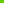 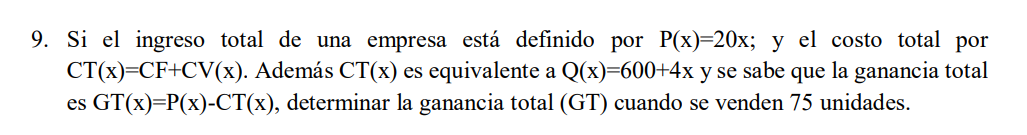 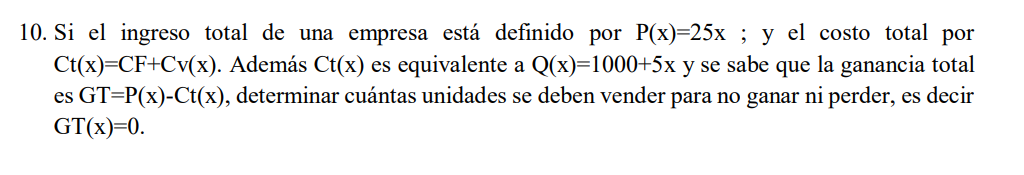 REPASOLa temperatura del mar desciende a razón de 2°C cada 10 metros de profundidad. A que profundidad se encuentra un submarino si la temperatura marca -4°C. Inicio la inmersión a 12°C.Si el número de goles que marca un equipo durante un partido de fulbito esta expresado por: G = 125(X-3x + X-2x), si XX = 5. Cuantos goles marco.Hallar el valor de s si S= 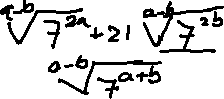 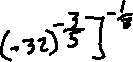 4.	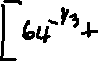 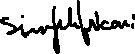 Hallar el valor de I sí. I = 